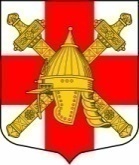 АДМИНИСТРАЦИЯСИНЯВИНСКОГО ГОРОДСКОГО ПОСЕЛЕНИЯКИРОВСКОГО МУНИЦИПАЛЬНОГО РАЙОНА ЛЕНИНГРАДСКОЙ ОБЛАСТИП О С Т А Н О В Л Е Н И Еот   «27» декабря 2021 года № 451Об утверждении муниципальной программы  «Совершенствование развития автомобильных дорог Синявинского городского поселения Кировского муниципального района Ленинградской области на 2022 -2024 годы»В соответствии с Федеральным законом от 06.10.2003 № 131-ФЗ «Об общих принципах организации местного самоуправления в Российской Федерации» и Уставом муниципального образования Синявинское городское поселение муниципального образования Кировский муниципальный район Ленинградской области:1. Утвердить муниципальную программу «Совершенствование развития автомобильных дорог Синявинского городского поселения Кировского муниципального района Ленинградской области на 2022-2024 годы», согласно приложению.2. Признать утратившим силу постановление администрации Синявинского городского поселения Кировского муниципального района Ленинградской области от 21.12.2020 № 445 «Об утверждении муниципальной программы «Совершенствование развития автомобильных дорог Синявинского городского поселения Кировского муниципального района Ленинградской области на 2021-2023 годы».3. Контроль за исполнением настоящего постановления оставляю за собой.4. Постановление вступает в силу со дня его официального опубликования.Глава администрации						  Е.В. Хоменок				Разослано: дело, заместитель главы администрации, сектор финансов и экономики администрации, Кировская городская прокуратура Ленинградской области.								                        Утвержденапостановлением администрации Синявинского городского поселения         от 27 декабря 2021 г. № 451МУНИЦИПАЛЬНАЯ ПРОГРАММА«Совершенствование развития автомобильных дорог Синявинского городского поселения  Кировского муниципального района Ленинградской области на 2022-2024 годы»1. Содержание проблемы и обоснование необходимости ее решения программными методамиМуниципальная программа «Совершенствование развития автомобильных дорог Синявинского городского поселения Кировского муниципального района Ленинградской области на 2022-2024 год» (далее «Программа») разработана в соответствии с Уставом муниципального образования Синявинское городское поселение муниципального образования Кировский муниципальный район Ленинградской области, Федеральным законом № 131-ФЗ  от 06.10.2003 «Об общих принципах организации местного самоуправления в Российской Федерации».Протяженность муниципальных дорог в муниципальном образовании 11 км. Дороги, как с асфальтобетонным покрытием, так и с грунтовым покрытием. Техническое состояние муниципальных  автомобильных дорог можно расценивать как неудовлетворительное, что требует принятия муниципальной программы обеспечивающей дорожную деятельность в отношении автомобильных дорог общего пользования местного значения и проездов к дворовым территориям в границах Синявинского городского поселения Кировского муниципального района Ленинградской области, с выделением в Программе групп подпрограмм, а именно:1. «Развитие сети автомобильных дорог общего пользования местного значения в границах Синявинского городского поселения»:Программа разработана  на 2022-2024 годы и подлежит корректировке по мере необходимости. Мероприятия Программы направлены на улучшение транспортно-эксплуатационного состояния автомобильных дорог общего пользования местного значения и проездов к дворовым территориям в границах Синявинского городского поселения, повышение безопасности дорожного движения на территории Синявинского городского поселения Кировского муниципального района Ленинградской области, улучшение социальных условий населения, улучшение внешнего облика территории муниципального образования.2. Основные цели и задачиЦелью Программы является создание благоприятных условий проживания населения Синявинского городского поселения Кировского муниципального района Ленинградской области, создание условий для безопасного дорожного движения на территории Синявинского городского поселения.Основными задачами Программы является развитие сети автомобильных дорог общего пользования местного значения в границах Синявинского городского поселения Кировского муниципального района Ленинградской области, капитальный ремонт и ремонт дворовых территорий многоквартирных домов Синявинского городского поселения Кировского муниципального района Ленинградской области.3. Сроки и этапы реализации	Программа разработана на 2022-2024 годы. Реализация программных мероприятий предусматривается за счет средств местного бюджета  Синявинского городского поселения Кировского муниципального района Ленинградской области.4. Система программных мероприятий	Система программных мероприятий включает в себя: 	а) создание нормативно-правовой базы, необходимой для реализации Программы;б) разработку проектно-сметной документации;в) выполнение  мероприятий по содержанию автомобильных дорог местного значения на территории Синявинского городского поселения на 2022-2024  годы;г) ремонт автомобильных дорог местного значения и дворовых территорий многоквартирных домов Синявинского городского поселения;д) обустройство участков улично-дорожной сети дорожными ограждениями, техническими средствами регулирования.5. Финансовое обеспечениеФинансирование муниципальной целевой программы осуществляется за счет средств местного бюджета Синявинского городского поселения. 6. Механизм реализации программыРеализация программы осуществляется администрацией Синявинского городского поселения Кировского муниципального района Ленинградской области (далее-Администрация).в функции администрации входят: - создание нормативно-правовой базы, необходимой для реализации Программы;- контроль за формированием адресной программы ремонта  автомобильных дорог местного значения  и дворовых территорий многоквартирных домов Синявинского городского поселения на 2022-2024 годы;- контроль за исполнением бюджетных средств;- организация проведения необходимых конкурсных процедур;- контроль за заключением муниципальных контрактов по итогам конкурсных процедур;- контроль за выполнением работ.7. Оценка эффективности от реализации программыЭкономическая эффективность  от реализации программы ожидается в       виде:- приведения транспортно-эксплуатационного состояния автомобильных дорог общего пользования местного значения и проездов к дворовым территориям в границах Синявинского городского поселения в соответствии со СНиП, ГОСТ;-  повышения безопасности дорожного движения на территории Синявинского городского поселения;- улучшения социальных условий жизни населения;- инвестиционной привлекательности муниципального образования.Эффективность реализации Программы в целом оценивается по результатам   достижения установленных значений каждого  из основных показателей (индикаторов) по годам по отношению к предыдущему году и нарастающим итогом к базовому году в соответствии с методикой оценки эффективности реализации муниципальной программы.Приложение N 1 к постановлению администрации Синявинского городского поселенияот 27 декабря 2021 г. № 451Паспорт муниципальной программы «Совершенствование развития автомобильных дорог Синявинского городского поселения Кировского муниципального района Ленинградской области на 2022-2024 годы»Приложение N 2 к постановлению администрации Синявинского городского поселенияот 27 декабря 2021 г. № 451Паспорт подпрограммы «Развитие сети автомобильных дорог общего пользования местного значения в границах населенных пунктов Синявинского городского поселения Кировского муниципального района Ленинградской области»Приложение N 3 к постановлению администрации Синявинского городского поселенияот 27 декабря 2021 г. № 451Сведения о показателях (индикаторах) и их значенияхмуниципальной программы «Совершенствование развития автомобильных дорог Синявинского городского поселения Кировского муниципального района Ленинградской области на 2022-2024 годы»Приложение N 4 к постановлению администрации Синявинского городского поселенияот 27декабря 2021 г. № 451Сведения о порядке сбора информации и методике расчетапоказателей (индикаторов) муниципальной программы «Совершенствование развития автомобильных дорог Синявинского городского поселения Кировского муниципального района Ленинградской области на 2022-2024 годы»*       Указываются периодичность сбора данных и вид временной характеристики (показатель на дату, показатель за период; ежегодно, ежеквартально, ежемесячно).**     Приводятся формула и краткий алгоритм расчета. При описании формулы или алгоритма необходимо использовать буквенные обозначения базовых показателей.***    Приводится наименование органа местного самоуправления, ответственного за сбор данных по показателю.**** Указываются реквизиты акта об утверждении методики расчета показателей программы.Приложение N 5 к постановлению администрации Синявинского городского поселенияот 27 декабря 20212 г. № 451Планреализации муниципальной программы Синявинского городского поселения Кировского муниципального района Ленинградской области «Совершенствование развития автомобильных дорог Синявинского городского поселения Кировского муниципального района Ленинградской области на 2022-2024 годы»Наименование муниципальной 
программы                  «Совершенствование развития автомобильных дорог Синявинского городского поселения Кировского муниципального района Ленинградской области на 2022-2024 годы».«Совершенствование развития автомобильных дорог Синявинского городского поселения Кировского муниципального района Ленинградской области на 2022-2024 годы».«Совершенствование развития автомобильных дорог Синявинского городского поселения Кировского муниципального района Ленинградской области на 2022-2024 годы».«Совершенствование развития автомобильных дорог Синявинского городского поселения Кировского муниципального района Ленинградской области на 2022-2024 годы».Сроки реализации муниципальной программы                  2022-20242022-20242022-20242022-2024Ответственный исполнитель муниципальной программы                  Администрация Синявинского городского поселения Кировского муниципального района Ленинградской области.Администрация Синявинского городского поселения Кировского муниципального района Ленинградской области.Администрация Синявинского городского поселения Кировского муниципального района Ленинградской области.Администрация Синявинского городского поселения Кировского муниципального района Ленинградской области.Соисполнители муниципальной программы                  ----Участники муниципальной программы                  Сектор муниципального заказа администрации Синявинского городского поселения Кировского муниципального района Ленинградской областиСектор муниципального заказа администрации Синявинского городского поселения Кировского муниципального района Ленинградской областиСектор муниципального заказа администрации Синявинского городского поселения Кировского муниципального района Ленинградской областиСектор муниципального заказа администрации Синявинского городского поселения Кировского муниципального района Ленинградской областиЦель муниципальной программы    - создание благоприятных условий проживания населения Синявинского городского поселения;- создание условий для безопасности дорожного движения на территории Синявинского городского поселения.- создание благоприятных условий проживания населения Синявинского городского поселения;- создание условий для безопасности дорожного движения на территории Синявинского городского поселения.- создание благоприятных условий проживания населения Синявинского городского поселения;- создание условий для безопасности дорожного движения на территории Синявинского городского поселения.- создание благоприятных условий проживания населения Синявинского городского поселения;- создание условий для безопасности дорожного движения на территории Синявинского городского поселения.Задачи муниципальной программы       - выполнение работ по содержанию, ремонту автомобильных дорог местного значения Синявинского городского поселения;- повышение безопасности дорожного движения на территории Синявинского городского поселения- выполнение работ по содержанию, ремонту автомобильных дорог местного значения Синявинского городского поселения;- повышение безопасности дорожного движения на территории Синявинского городского поселения- выполнение работ по содержанию, ремонту автомобильных дорог местного значения Синявинского городского поселения;- повышение безопасности дорожного движения на территории Синявинского городского поселения- выполнение работ по содержанию, ремонту автомобильных дорог местного значения Синявинского городского поселения;- повышение безопасности дорожного движения на территории Синявинского городского поселенияОжидаемые (конечные) результаты реализации муниципальной программы-приведение транспортно-эксплуатационного состояния автомобильных дорог общего пользования местного значения и проездов к дворовым территориям в границах Синявинского городского поселения в соответствии со СНиП, ГОСТ;- улучшение социальных условий жизни населения;-инвестиционная привлекательность муниципального образования-приведение транспортно-эксплуатационного состояния автомобильных дорог общего пользования местного значения и проездов к дворовым территориям в границах Синявинского городского поселения в соответствии со СНиП, ГОСТ;- улучшение социальных условий жизни населения;-инвестиционная привлекательность муниципального образования-приведение транспортно-эксплуатационного состояния автомобильных дорог общего пользования местного значения и проездов к дворовым территориям в границах Синявинского городского поселения в соответствии со СНиП, ГОСТ;- улучшение социальных условий жизни населения;-инвестиционная привлекательность муниципального образования-приведение транспортно-эксплуатационного состояния автомобильных дорог общего пользования местного значения и проездов к дворовым территориям в границах Синявинского городского поселения в соответствии со СНиП, ГОСТ;- улучшение социальных условий жизни населения;-инвестиционная привлекательность муниципального образованияПодпрограммы муниципальной программы«Развитие сети автомобильных дорог общего пользования местного значения в границах населенных пунктов Синявинского городского поселения Кировского муниципального района Ленинградской области»«Развитие сети автомобильных дорог общего пользования местного значения в границах населенных пунктов Синявинского городского поселения Кировского муниципального района Ленинградской области»«Развитие сети автомобильных дорог общего пользования местного значения в границах населенных пунктов Синявинского городского поселения Кировского муниципального района Ленинградской области»«Развитие сети автомобильных дорог общего пользования местного значения в границах населенных пунктов Синявинского городского поселения Кировского муниципального района Ленинградской области»Проекты, реализуемые в рамках муниципальной программы«Капитальный ремонт дорог»«Ямочный ремонт»«Содержание автомобильных дорог местного значения»«Обслуживание дорожных знаков, искусственных дорожных неровностей , установка указателей улиц, обновление разметки на дорогах»«Уборка парковочных площадок и паребриков»«Установка искусственных дорожных неровностей»«Капитальный ремонт дорог»«Ямочный ремонт»«Содержание автомобильных дорог местного значения»«Обслуживание дорожных знаков, искусственных дорожных неровностей , установка указателей улиц, обновление разметки на дорогах»«Уборка парковочных площадок и паребриков»«Установка искусственных дорожных неровностей»«Капитальный ремонт дорог»«Ямочный ремонт»«Содержание автомобильных дорог местного значения»«Обслуживание дорожных знаков, искусственных дорожных неровностей , установка указателей улиц, обновление разметки на дорогах»«Уборка парковочных площадок и паребриков»«Установка искусственных дорожных неровностей»«Капитальный ремонт дорог»«Ямочный ремонт»«Содержание автомобильных дорог местного значения»«Обслуживание дорожных знаков, искусственных дорожных неровностей , установка указателей улиц, обновление разметки на дорогах»«Уборка парковочных площадок и паребриков»«Установка искусственных дорожных неровностей»Финансовое обеспечение муниципальной программы – всего, в том числе по годам реализации      Расходы (тыс. рублей)                                   Расходы (тыс. рублей)                                   Расходы (тыс. рублей)                                   Расходы (тыс. рублей)                                   Финансовое обеспечение муниципальной программы – всего, в том числе по годам реализации      Всего2022 год2023 год2024 годСредства бюджета городского поселения26 011,4208 837,1408 587,1408 587, 140Средства иных бюджетов6 939,317-6 939,317Внебюджетные средства                    -Наименование подпрограммы         Наименование подпрограммы         «Развитие сети автомобильных дорог  общего пользования местного значения в границах населенных пунктов Синявинского городского поселения Кировского муниципального района Ленинградской области».«Развитие сети автомобильных дорог  общего пользования местного значения в границах населенных пунктов Синявинского городского поселения Кировского муниципального района Ленинградской области».«Развитие сети автомобильных дорог  общего пользования местного значения в границах населенных пунктов Синявинского городского поселения Кировского муниципального района Ленинградской области».«Развитие сети автомобильных дорог  общего пользования местного значения в границах населенных пунктов Синявинского городского поселения Кировского муниципального района Ленинградской области».«Развитие сети автомобильных дорог  общего пользования местного значения в границах населенных пунктов Синявинского городского поселения Кировского муниципального района Ленинградской области».Сроки реализации подпрограммы                 Сроки реализации подпрограммы                 2022-20242022-20242022-20242022-20242022-2024Ответственный исполнитель подпрограммы             Ответственный исполнитель подпрограммы             Администрация Синявинского городского поселения.Администрация Синявинского городского поселения.Администрация Синявинского городского поселения.Администрация Синявинского городского поселения.Администрация Синявинского городского поселения.Участники подпрограмм          Участники подпрограмм          -----Цель подпрограммы               Цель подпрограммы               - создание благоприятных условий проживания населения Синявинского городского поселения Кировского муниципального района Ленинградской области;- создание условий для безопасности дорожного движения на территории Синявинского городского поселения Кировского муниципального района Ленинградской области.- создание благоприятных условий проживания населения Синявинского городского поселения Кировского муниципального района Ленинградской области;- создание условий для безопасности дорожного движения на территории Синявинского городского поселения Кировского муниципального района Ленинградской области.- создание благоприятных условий проживания населения Синявинского городского поселения Кировского муниципального района Ленинградской области;- создание условий для безопасности дорожного движения на территории Синявинского городского поселения Кировского муниципального района Ленинградской области.- создание благоприятных условий проживания населения Синявинского городского поселения Кировского муниципального района Ленинградской области;- создание условий для безопасности дорожного движения на территории Синявинского городского поселения Кировского муниципального района Ленинградской области.- создание благоприятных условий проживания населения Синявинского городского поселения Кировского муниципального района Ленинградской области;- создание условий для безопасности дорожного движения на территории Синявинского городского поселения Кировского муниципального района Ленинградской области.Задачи подпрограммы     Задачи подпрограммы     - выполнение работ по содержанию, ремонту автомобильных дорог общего пользования Синявинского городского поселения;- повышение безопасности дорожного движения на территории Синявинского городского поселения.- выполнение работ по содержанию, ремонту автомобильных дорог общего пользования Синявинского городского поселения;- повышение безопасности дорожного движения на территории Синявинского городского поселения.- выполнение работ по содержанию, ремонту автомобильных дорог общего пользования Синявинского городского поселения;- повышение безопасности дорожного движения на территории Синявинского городского поселения.- выполнение работ по содержанию, ремонту автомобильных дорог общего пользования Синявинского городского поселения;- повышение безопасности дорожного движения на территории Синявинского городского поселения.- выполнение работ по содержанию, ремонту автомобильных дорог общего пользования Синявинского городского поселения;- повышение безопасности дорожного движения на территории Синявинского городского поселения.Ожидаемые (конечные) результаты реализации подпрограммыОжидаемые (конечные) результаты реализации подпрограммы-приведение транспортно-эксплуатационного состояния автомобильных дорог общего пользования местного значения и проездов к дворовым территориям в границах Синявинского городского поселения в соответствии со СНиП, ГОСТ;- улучшение социальных условий жизни населения;-инвестиционная привлекательность муниципального образования-приведение транспортно-эксплуатационного состояния автомобильных дорог общего пользования местного значения и проездов к дворовым территориям в границах Синявинского городского поселения в соответствии со СНиП, ГОСТ;- улучшение социальных условий жизни населения;-инвестиционная привлекательность муниципального образования-приведение транспортно-эксплуатационного состояния автомобильных дорог общего пользования местного значения и проездов к дворовым территориям в границах Синявинского городского поселения в соответствии со СНиП, ГОСТ;- улучшение социальных условий жизни населения;-инвестиционная привлекательность муниципального образования-приведение транспортно-эксплуатационного состояния автомобильных дорог общего пользования местного значения и проездов к дворовым территориям в границах Синявинского городского поселения в соответствии со СНиП, ГОСТ;- улучшение социальных условий жизни населения;-инвестиционная привлекательность муниципального образования-приведение транспортно-эксплуатационного состояния автомобильных дорог общего пользования местного значения и проездов к дворовым территориям в границах Синявинского городского поселения в соответствии со СНиП, ГОСТ;- улучшение социальных условий жизни населения;-инвестиционная привлекательность муниципального образованияПроекты, реализуемые в рамках подпрограммыПроекты, реализуемые в рамках подпрограммы«Капитальный ремонт дорог»«Ямочный ремонт»«Содержание автомобильных дорог местного значения»«Обслуживание дорожных знаков, искусственных дорожных неровностей, установка указателей улиц, обновление разметки на дорогах»«Уборка парковочных площадок и паребриков»«Установка искусственных дорожных неровностей»«Капитальный ремонт дорог»«Ямочный ремонт»«Содержание автомобильных дорог местного значения»«Обслуживание дорожных знаков, искусственных дорожных неровностей, установка указателей улиц, обновление разметки на дорогах»«Уборка парковочных площадок и паребриков»«Установка искусственных дорожных неровностей»«Капитальный ремонт дорог»«Ямочный ремонт»«Содержание автомобильных дорог местного значения»«Обслуживание дорожных знаков, искусственных дорожных неровностей, установка указателей улиц, обновление разметки на дорогах»«Уборка парковочных площадок и паребриков»«Установка искусственных дорожных неровностей»«Капитальный ремонт дорог»«Ямочный ремонт»«Содержание автомобильных дорог местного значения»«Обслуживание дорожных знаков, искусственных дорожных неровностей, установка указателей улиц, обновление разметки на дорогах»«Уборка парковочных площадок и паребриков»«Установка искусственных дорожных неровностей»«Капитальный ремонт дорог»«Ямочный ремонт»«Содержание автомобильных дорог местного значения»«Обслуживание дорожных знаков, искусственных дорожных неровностей, установка указателей улиц, обновление разметки на дорогах»«Уборка парковочных площадок и паребриков»«Установка искусственных дорожных неровностей»Финансовое обеспечение подпрограммы- всего, в том числе по годам реализацииРасходы (тыс. рублей)Расходы (тыс. рублей)Расходы (тыс. рублей)Расходы (тыс. рублей)Расходы (тыс. рублей)Финансовое обеспечение подпрограммы- всего, в том числе по годам реализацииВсегоВсего202220232024Средства бюджета городского поселения26 011,1408 837,1408 587,1408 587,140Средства иных бюджетовСредства иных бюджетов6 939,3176 939,3176 939,317Внебюджетные средстваВнебюджетные средства№ ппНаименование показателя (индикатора)Наименование показателя (индикатора)Наименование показателя (индикатора)Единица измеренияЕдиница измеренияЗначения показателей (индикаторов)Значения показателей (индикаторов)Значения показателей (индикаторов)Значения показателей (индикаторов)Значения показателей (индикаторов)Удельный вес подпрограммы (показателя)№ ппНаименование показателя (индикатора)Наименование показателя (индикатора)Наименование показателя (индикатора)Единица измеренияЕдиница измерения2022 год (базовое значение)2023 год  (оценка)2024 год(прогноз)N+2 год(прогноз)N+3 год(прогноз)Удельный вес подпрограммы (показателя)Муниципальная программа «Совершенствование развития автомобильных дорог Синявинского городского поселения Кировского муниципального района Ленинградской области на 2022-2024 годы»Муниципальная программа «Совершенствование развития автомобильных дорог Синявинского городского поселения Кировского муниципального района Ленинградской области на 2022-2024 годы»Муниципальная программа «Совершенствование развития автомобильных дорог Синявинского городского поселения Кировского муниципального района Ленинградской области на 2022-2024 годы»Муниципальная программа «Совершенствование развития автомобильных дорог Синявинского городского поселения Кировского муниципального района Ленинградской области на 2022-2024 годы»Муниципальная программа «Совершенствование развития автомобильных дорог Синявинского городского поселения Кировского муниципального района Ленинградской области на 2022-2024 годы»Муниципальная программа «Совершенствование развития автомобильных дорог Синявинского городского поселения Кировского муниципального района Ленинградской области на 2022-2024 годы»Муниципальная программа «Совершенствование развития автомобильных дорог Синявинского городского поселения Кировского муниципального района Ленинградской области на 2022-2024 годы»Муниципальная программа «Совершенствование развития автомобильных дорог Синявинского городского поселения Кировского муниципального района Ленинградской области на 2022-2024 годы»Муниципальная программа «Совершенствование развития автомобильных дорог Синявинского городского поселения Кировского муниципального района Ленинградской области на 2022-2024 годы»Муниципальная программа «Совершенствование развития автомобильных дорог Синявинского городского поселения Кировского муниципального района Ленинградской области на 2022-2024 годы»Муниципальная программа «Совершенствование развития автомобильных дорог Синявинского городского поселения Кировского муниципального района Ленинградской области на 2022-2024 годы»Муниципальная программа «Совершенствование развития автомобильных дорог Синявинского городского поселения Кировского муниципального района Ленинградской области на 2022-2024 годы»11Совершенствование развития автомобильных дорог Синявинского городского поселения Кировского муниципального района Ленинградской области на 2022-2024 годыплановое значение Тыс.руб.8 837,1408 837,1408587,14015526,45711Совершенствование развития автомобильных дорог Синявинского городского поселения Кировского муниципального района Ленинградской области на 2022-2024 годыфактическое значениеТыс.руб.8 837,1408 837,1408587,14015526,457Подпрограмма  «Развитие сети автомобильных дорог общего пользования местного значения в границах населенных пунктов Синявинского городского поселения»Содержание, капитальный ремонт и ремонт автомобильных дорог местного значения и искусственных сооружений на нихМероприятия по ремонту дорог общего пользованияПодпрограмма  «Развитие сети автомобильных дорог общего пользования местного значения в границах населенных пунктов Синявинского городского поселения»Содержание, капитальный ремонт и ремонт автомобильных дорог местного значения и искусственных сооружений на нихМероприятия по ремонту дорог общего пользованияПодпрограмма  «Развитие сети автомобильных дорог общего пользования местного значения в границах населенных пунктов Синявинского городского поселения»Содержание, капитальный ремонт и ремонт автомобильных дорог местного значения и искусственных сооружений на нихМероприятия по ремонту дорог общего пользованияПодпрограмма  «Развитие сети автомобильных дорог общего пользования местного значения в границах населенных пунктов Синявинского городского поселения»Содержание, капитальный ремонт и ремонт автомобильных дорог местного значения и искусственных сооружений на нихМероприятия по ремонту дорог общего пользованияПодпрограмма  «Развитие сети автомобильных дорог общего пользования местного значения в границах населенных пунктов Синявинского городского поселения»Содержание, капитальный ремонт и ремонт автомобильных дорог местного значения и искусственных сооружений на нихМероприятия по ремонту дорог общего пользованияПодпрограмма  «Развитие сети автомобильных дорог общего пользования местного значения в границах населенных пунктов Синявинского городского поселения»Содержание, капитальный ремонт и ремонт автомобильных дорог местного значения и искусственных сооружений на нихМероприятия по ремонту дорог общего пользованияПодпрограмма  «Развитие сети автомобильных дорог общего пользования местного значения в границах населенных пунктов Синявинского городского поселения»Содержание, капитальный ремонт и ремонт автомобильных дорог местного значения и искусственных сооружений на нихМероприятия по ремонту дорог общего пользованияПодпрограмма  «Развитие сети автомобильных дорог общего пользования местного значения в границах населенных пунктов Синявинского городского поселения»Содержание, капитальный ремонт и ремонт автомобильных дорог местного значения и искусственных сооружений на нихМероприятия по ремонту дорог общего пользованияПодпрограмма  «Развитие сети автомобильных дорог общего пользования местного значения в границах населенных пунктов Синявинского городского поселения»Содержание, капитальный ремонт и ремонт автомобильных дорог местного значения и искусственных сооружений на нихМероприятия по ремонту дорог общего пользованияПодпрограмма  «Развитие сети автомобильных дорог общего пользования местного значения в границах населенных пунктов Синявинского городского поселения»Содержание, капитальный ремонт и ремонт автомобильных дорог местного значения и искусственных сооружений на нихМероприятия по ремонту дорог общего пользованияПодпрограмма  «Развитие сети автомобильных дорог общего пользования местного значения в границах населенных пунктов Синявинского городского поселения»Содержание, капитальный ремонт и ремонт автомобильных дорог местного значения и искусственных сооружений на нихМероприятия по ремонту дорог общего пользования33 - выполнение работ по ремонту автомобильной дороги по адресу: Ленинградская область, Кировский район, г.п. Синявино, ул. Кравченко от пересечения с ул. Лесной до дома 19 по ул. Кравченкоплановое значениеТыс. руб.8921,97933 - выполнение работ по ремонту автомобильной дороги по адресу: Ленинградская область, Кировский район, г.п. Синявино, ул. Кравченко от пересечения с ул. Лесной до дома 19 по ул. Кравченкофактическое значениеТыс. руб.8921,979Мероприятия по ремонту дорог общего пользованияМероприятия по ремонту дорог общего пользованияМероприятия по ремонту дорог общего пользованияМероприятия по ремонту дорог общего пользованияМероприятия по ремонту дорог общего пользованияМероприятия по ремонту дорог общего пользованияМероприятия по ремонту дорог общего пользованияМероприятия по ремонту дорог общего пользованияМероприятия по ремонту дорог общего пользованияМероприятия по ремонту дорог общего пользованияМероприятия по ремонту дорог общего пользованияМероприятия по ремонту дорог общего пользования44- ремонт автомобильных дорог плановое значение1982,6621982,6621982,66244- ремонт автомобильных дорог фактическое значение1982,6621982,6621982,66233- ямочный ремонтплановое значениеТыс.руб.1500,0001500,0001500,0001500,00033- ямочный ремонтфактическое значениеТыс.руб.1500,0001500,0001500,0001500,000Мероприятия по содержанию дорог общего пользованияМероприятия по содержанию дорог общего пользованияМероприятия по содержанию дорог общего пользованияМероприятия по содержанию дорог общего пользованияМероприятия по содержанию дорог общего пользованияМероприятия по содержанию дорог общего пользованияМероприятия по содержанию дорог общего пользованияМероприятия по содержанию дорог общего пользованияМероприятия по содержанию дорог общего пользованияМероприятия по содержанию дорог общего пользованияМероприятия по содержанию дорог общего пользованияМероприятия по содержанию дорог общего пользования44- уличная уборка (ручная и механизированная)плановое значениеТыс.руб.3800,0003800,0003800,0003800,00044- уличная уборка (ручная и механизированная)фактическое значениеТыс.руб.3800,0003800,0003800,0003800,00044- обслуживание дорожных знаков, искусственных дорожных неровностей, обновление разметки на дорогахплановое значениеТыс.руб.150,000150,000150,000150,00044- обслуживание дорожных знаков, искусственных дорожных неровностей, обновление разметки на дорогахфактическое значениеТыс.руб.150,000150,000150,000150,00044- уборка парковочных площадок и паребриковплановое значениеТыс.руб.400,000400,000400,000400,00044- уборка парковочных площадок и паребриковфактическое значениеТыс.руб.400,000400,000400,000400,00044- подсыпка дорогплановое значениеТыс.руб.450,000450,000450,000450,00044- подсыпка дорогфактическое значениеТыс.руб.450,000450,000450,000450,00044- установка искусственных дорожных неровностейплановое значениеТыс.руб.200,000200,000200,000200,00044- установка искусственных дорожных неровностейфактическое значениеТыс.руб.200,000200,000200,000200,00044- техническая паспортизация автомобильных дорогплановое значениеТыс.руб.200,000200,000200,000200,00044- техническая паспортизация автомобильных дорогфактическое значениеТыс.руб.200,000200,000200,000200,000Мероприятия по составлению дефектной ведомости и локальных сметМероприятия по составлению дефектной ведомости и локальных сметМероприятия по составлению дефектной ведомости и локальных сметМероприятия по составлению дефектной ведомости и локальных сметМероприятия по составлению дефектной ведомости и локальных сметМероприятия по составлению дефектной ведомости и локальных сметМероприятия по составлению дефектной ведомости и локальных сметМероприятия по составлению дефектной ведомости и локальных сметМероприятия по составлению дефектной ведомости и локальных сметМероприятия по составлению дефектной ведомости и локальных сметМероприятия по составлению дефектной ведомости и локальных сметМероприятия по составлению дефектной ведомости и локальных смет44- составление локальных смет на выполнение работ по ремонту дорог, осуществление строительного контроля по ремонту дорогплановое значениеТыс.руб.104,478104,478104,478104,47844- составление локальных смет на выполнение работ по ремонту дорог, осуществление строительного контроля по ремонту дорогфактическое значениеТыс.руб.104,478104,478104,478104,478N п/пНаименование показателяЕдиница измеренияВременная характеристика*Алгоритм формирования**Срок предоставления отчетностиОтветственный за сбор данных по показателю***Реквизиты акта****12345678- выполнение работ по ремонту автомобильной дороги по адресу: Ленинградская область, Кировский район, г.п. Синявино, ул. Кравченко от пересечения с ул. Лесной до дома 19 по ул. Кравченкокм/тыс.руб.2022Локальный сметный расчет стоимости работ исходя из цен текущего года на данные виды услугежеквартальноАдминистрация Синявинского городского поселения- ремонт автомобильных дорогкм/тыс.руб.Локальный сметный расчет стоимости работ исходя из цен текущего года на данные виды услугежеквартальноАдминистрация Синявинского городского поселения- ямочный ремонттыс.руб.Локальный сметный расчет стоимости работ исходя из цен текущего года на данные виды услугежеквартальноАдминистрация Синявинского городского поселения-уличная уборка (ручная и механизированная)тыс.руб.Локальный сметный расчет стоимости работ исходя из цен текущего года на данные виды услугежеквартальноАдминистрация Синявинского городского поселения-обслуживание  дорожных знаков, искусственных неровностей, обновление разметки на дорогах шт./тыс.руб.Локальный сметный расчет стоимости работ исходя из цен текущего года на данные виды услугЕжеквартальноАдминистрация Синявинского городского поселения- уборка парковочных  площадок и паребриковтыс.руб.Локальный сметный расчет стоимости работ исходя из цен текущего года на данные виды услугЕжеквартальноАдминистрация Синявинского городского поселения- подсыпка дорогкм/тыс.руб.Локальный сметный расчет стоимости работ исходя из цен текущего года на данные виды услугЕжеквартальноАдминистрация Синявинского городского поселения-установка искусственных неровностейшт/тыс.руб.Локальный сметный расчет стоимости работ исходя из цен текущего года на данные виды услугЕжеквартальноАдминистрация Синявинского городского поселения-техническая паспортизация автомобильных дорогтыс.руб.Локальный сметный расчет стоимости работ исходя из цен текущего года на данные виды услугЕжеквартальноАдминистрация Синявинского городского поселения- составление локальных смет на выполнение работ по ремонту дорог, осуществление строительного контроля по ремонту дорогтыс.руб.Локальный сметный расчет стоимости работ исходя из цен текущего года на данные виды услугЕжеквартальноАдминистрация Синявинского городского поселенияНаименование муниципальной программы, подпрограммы, проекта, структурного элемента Ответственный исполнитель, соисполнитель, участникГоды реализацииОценка расходов (тыс. руб. в ценах соответствующих лет)Оценка расходов (тыс. руб. в ценах соответствующих лет)Оценка расходов (тыс. руб. в ценах соответствующих лет)Оценка расходов (тыс. руб. в ценах соответствующих лет)Оценка расходов (тыс. руб. в ценах соответствующих лет)Оценка расходов (тыс. руб. в ценах соответствующих лет)Наименование муниципальной программы, подпрограммы, проекта, структурного элемента Ответственный исполнитель, соисполнитель, участникГоды реализациивсегофедеральный бюджетобластной бюджетобластной бюджетместные бюджетыпрочие источники123456678 Совершенствование развития автомобильных дорог Синявинского городского поселения Кировского муниципального района Ленинградской областиАдминистрация Синявинского городского поселения20228837,1408837,140 Совершенствование развития автомобильных дорог Синявинского городского поселения Кировского муниципального района Ленинградской областиАдминистрация Синявинского городского поселения20238587,1408587,140 Совершенствование развития автомобильных дорог Синявинского городского поселения Кировского муниципального района Ленинградской областиАдминистрация Синявинского городского поселения202415526,4576 939,3176 939,3178587,140Итого по муниципальной программе32950,7376 939,3176 939,31726011,420 Развитие сети автомобильных дорог общего пользования местного значения в границах Синявинского городского поселенияАдминистрация Синявинского городского поселения20228837,1408837,140 Развитие сети автомобильных дорог общего пользования местного значения в границах Синявинского городского поселенияАдминистрация Синявинского городского поселения20238587,1408587,140 Развитие сети автомобильных дорог общего пользования местного значения в границах Синявинского городского поселенияАдминистрация Синявинского городского поселения202415526,4576 939,3176 939,3178587,140Итого по муниципальной подпрограмме32950,7376 939,3176 939,31726011,420Процессная частьПроцессная частьПроцессная частьПроцессная частьПроцессная частьПроцессная частьПроцессная частьПроцессная частьКомплекс процессных мероприятий1. Содержание, капитальный ремонт и ремонт автомобильных дорог местного значения  и искусственных сооружений на них20228837,1408837,140Комплекс процессных мероприятий1. Содержание, капитальный ремонт и ремонт автомобильных дорог местного значения  и искусственных сооружений на них20238587,1408587,140Комплекс процессных мероприятий1. Содержание, капитальный ремонт и ремонт автомобильных дорог местного значения  и искусственных сооружений на них202415526,4576939,3178587,1401.1. Мероприятия по ремонту автомобильных  дорог общего пользования местного значения20221.1. Мероприятия по ремонту автомобильных  дорог общего пользования местного значения20231.1. Мероприятия по ремонту автомобильных  дорог общего пользования местного значения20248921, 9878921,987- выполнение работ по ремонту автомобильной дороги по адресу: Ленинградская область, Кировский район, г.п. Синявино, ул. Кравченко от пересечения с ул. Лесная до дома 19 по КравченкоАдминистрация Синявинского городского поселения2022- выполнение работ по ремонту автомобильной дороги по адресу: Ленинградская область, Кировский район, г.п. Синявино, ул. Кравченко от пересечения с ул. Лесная до дома 19 по КравченкоАдминистрация Синявинского городского поселения2023- выполнение работ по ремонту автомобильной дороги по адресу: Ленинградская область, Кировский район, г.п. Синявино, ул. Кравченко от пересечения с ул. Лесная до дома 19 по КравченкоАдминистрация Синявинского городского поселения20248921,9876 939,3176 939,3171982,6701.2. Мероприятия по  ремонту дорог общего пользованияАдминистрация Синявинского городского поселения20223482,6703482,6701.2. Мероприятия по  ремонту дорог общего пользованияАдминистрация Синявинского городского поселения20233482,6703482,6701.2. Мероприятия по  ремонту дорог общего пользованияАдминистрация Синявинского городского поселения2024- ремонт автомобильных дорогАдминистрация Синявинского городского поселения20221982,6701982,670- ремонт автомобильных дорогАдминистрация Синявинского городского поселения20231982,6701982,670- ремонт автомобильных дорогАдминистрация Синявинского городского поселения20241982,6701982,670- ямочный ремонтАдминистрация Синявинского городского поселения20221500,0001500,000- ямочный ремонтАдминистрация Синявинского городского поселения20231500,0001500,000- ямочный ремонтАдминистрация Синявинского городского поселения20241500,0001500,000Мероприятия по содержанию дорог общего пользованияАдминистрация Синявинского городского поселения20225200,0005200,000Мероприятия по содержанию дорог общего пользованияАдминистрация Синявинского городского поселения20235000,0005000,000Мероприятия по содержанию дорог общего пользованияАдминистрация Синявинского городского поселения20245000,0005000,000- уличная уборка (ручная и механизированная)Администрация Синявинского городского поселения20223800,0003800,000- уличная уборка (ручная и механизированная)Администрация Синявинского городского поселения20233800,0003800,000- уличная уборка (ручная и механизированная)Администрация Синявинского городского поселения20243800,0003800,000- обслуживание дорожных знаков, искусственных дорожных неровностей, обновление разметки на дорогахАдминистрация Синявинского городского поселения2022150,000150,000- обслуживание дорожных знаков, искусственных дорожных неровностей, обновление разметки на дорогахАдминистрация Синявинского городского поселения2023150,000150,000- обслуживание дорожных знаков, искусственных дорожных неровностей, обновление разметки на дорогахАдминистрация Синявинского городского поселения2024150,000150,000-  уборка парковочных площадок и паребриковАдминистрация Синявинского городского поселения2022400,000400,000-  уборка парковочных площадок и паребриковАдминистрация Синявинского городского поселения2023400,000400,000-  уборка парковочных площадок и паребриковАдминистрация Синявинского городского поселения2024400,000400,000- подсыпка дорогАдминистрация Синявинского городского поселения2022450,000450,000- подсыпка дорогАдминистрация Синявинского городского поселения2023450,000450,000- подсыпка дорогАдминистрация Синявинского городского поселения2024450,000450,000- установка искусственных дорожных неровностейАдминистрация Синявинского городского поселения2022200,000200,000- установка искусственных дорожных неровностейАдминистрация Синявинского городского поселения2023200,000200,000- установка искусственных дорожных неровностейАдминистрация Синявинского городского поселения2024200,000200,000- техническая паспортизация автомобильных дорогАдминистрация Синявинского городского поселения2022200,000200,000- техническая паспортизация автомобильных дорогАдминистрация Синявинского городского поселения2023- техническая паспортизация автомобильных дорогАдминистрация Синявинского городского поселения2024Мероприятия по  составлению локальных смет на выполнение работ по ремонту дорог, осуществление строительного контроля по ремонту дорогАдминистрация Синявинского городского поселения2022104,478104,478Мероприятия по  составлению локальных смет на выполнение работ по ремонту дорог, осуществление строительного контроля по ремонту дорогАдминистрация Синявинского городского поселения2023104,478104,478Мероприятия по  составлению локальных смет на выполнение работ по ремонту дорог, осуществление строительного контроля по ремонту дорогАдминистрация Синявинского городского поселения2024104,478104,478- составление локальных смет на выполнение работ по ремонту дорог, осуществление строительного контроля по ремонту дорогАдминистрация Синявинского городского поселения2022104,478104,478- составление локальных смет на выполнение работ по ремонту дорог, осуществление строительного контроля по ремонту дорогАдминистрация Синявинского городского поселения2023104,478104,478- составление локальных смет на выполнение работ по ремонту дорог, осуществление строительного контроля по ремонту дорогАдминистрация Синявинского городского поселения2024104,478104,478